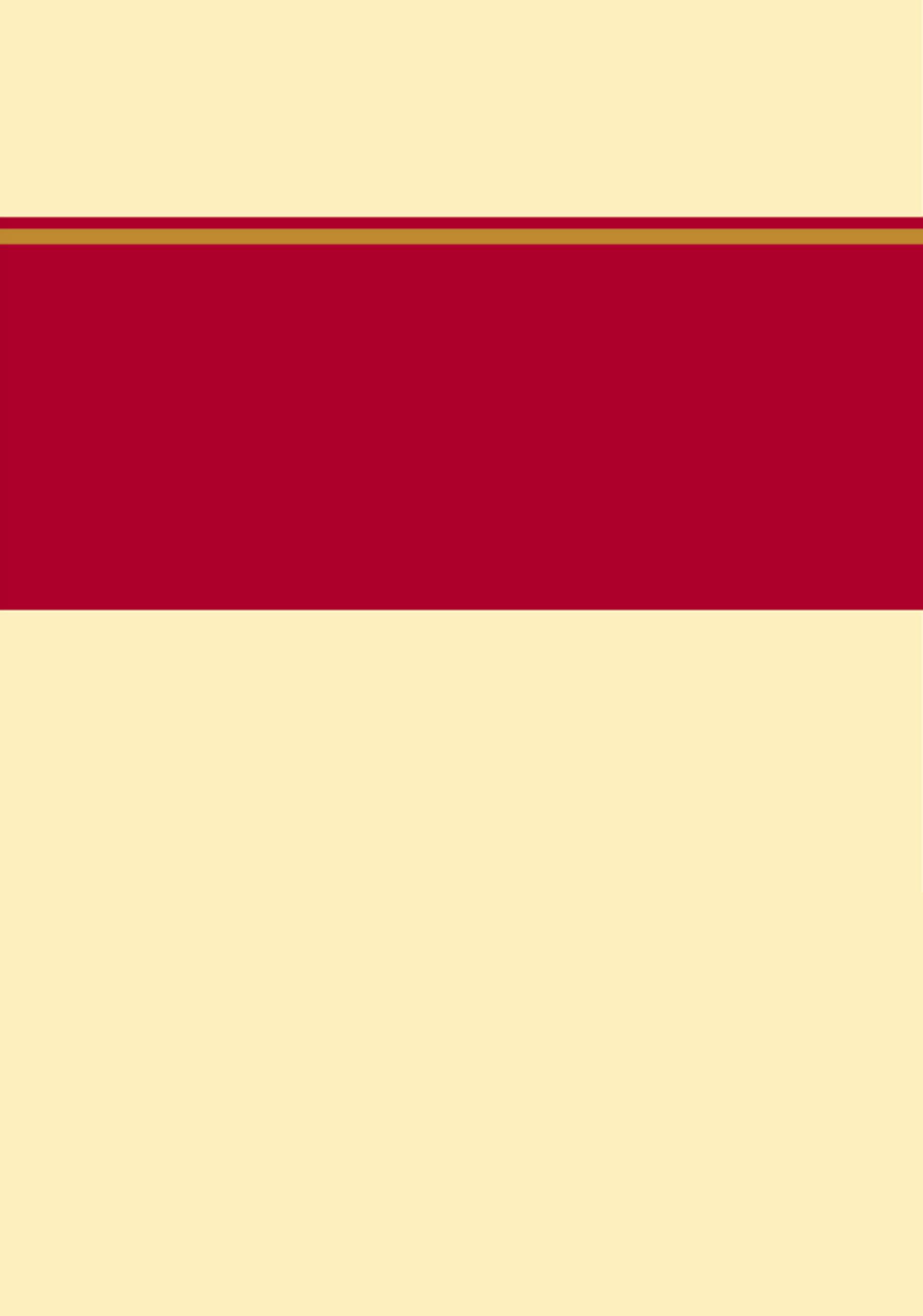 （部门公章）二〇一九年十一月目    录第一部分   部门概况   一、部门职责二、机构设置第二部分   2018年度部门决算报表一、收入支出决算总表二、收入决算表三、支出决算表四、财政拨款收入支出决算总表五、一般公共预算财政拨款支出决算表六、一般公共预算财政拨款基本支出决算表七、一般公共预算财政拨款“三公”经费支出决算表八、政府性基金预算财政拨款收入支出决算表九、国有资本经营预算财政拨款支出决算表十、政府采购情况表第三部分  保定市满城区总工会2018年部门决算情况说明一、收入支出决算总体情况说明二、收入决算情况说明三、支出决算情况说明四、财政拨款收入支出决算情况说明五、一般公共预算财政拨款“三公”经费支出决算情况说明六、预算绩效情况说明七、其他重要事项的说明第四部分  名词解释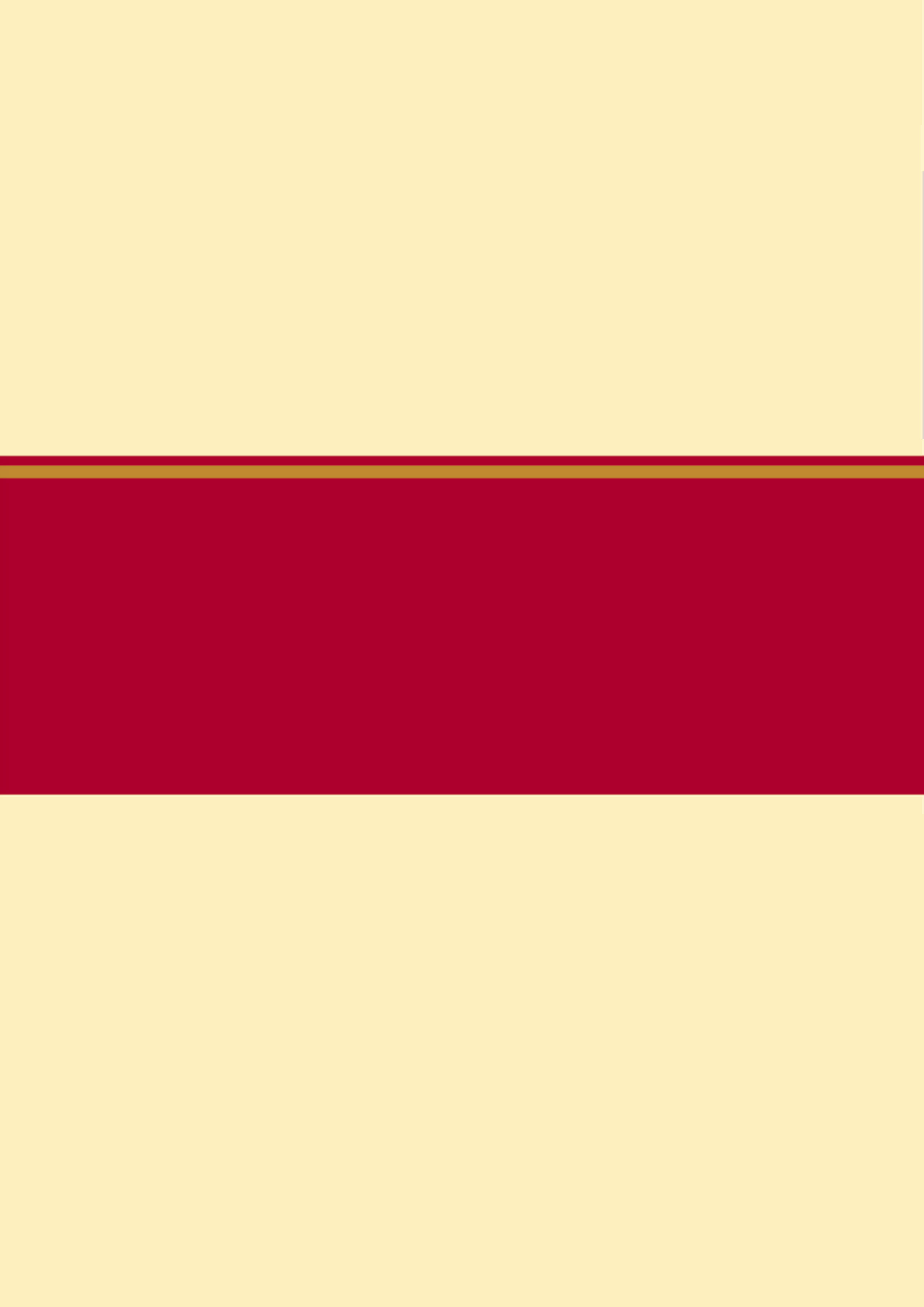 一、部门职责根据《保定市满城区总工会职能配置、内设机构和人员编制方案》（满政办[2002]84号）规定，保定市满城区总工会的主要职责是：    （一）贯彻执行党的路线、方针和政策，根据区委、区政府、保定市总工会的中心工作和党的工运方针，研究制定每个时期工会工作的方针和任务，指导全区各级工会工作;（二）负责工运理论政策的调研，组织对工会工作中重大问题的调查研究。向区委、区政府反映职工群众的情绪、呼声和要求，就有关涉及职工群众利益的改革进行调查研究，提出建议或方案。（三）依照法律和工会章程，组织和指导各级工会认真履行工会的职能。贯彻执行区工会代表大会决议，开展工会的各项业务工作。根据区产业工会和基层工会的意见和要求，解决需要由区总工会与有关党政方面协商解决的问题;    （四）负责全区工会的组织建设和制度建设，与区委有关部委协商推荐区产业工会和直属基层工会的主要领导人选。研究制定各级工会干部的管理制度和培训教育规划，并组织实施;    （五）协助区政府做好区级劳动模范的推荐工作，负责全国“五一劳动奖章”（状）的推荐和首都劳动奖章（状）的评选表彰”工作，负责全区劳动模范的各项管理工作;（六）负责全区工会经费的收支核算，工会专项资金的筹措、使用、管理、审查和审计工作，负责全区工会事业的指导协调工作，做好工运理论研究。负责全区工会积极分子和职工的疗休养工作。二、机构设置从决算编报单位构成看，纳入2018 年度本部门决算汇编范围的独立核算单位（以下简称“单位”）共 个，具体情况如下：一、收入支出决算总体情况说明本部门2018年度收入总计（含结转和结余）113.17万元。与2017年度决算相比，收入各减少41.25万元，下降43%，主要原因是退休人员转社保，财政未补贴行政事业单位工会经费。本部门2018年度支出总计（含结转和结余）113.17万元。与2017年度决算相比，支出各减少41.25万元，下降43%，主要原因是退休人员转社保，财政未补贴行政事业单位工会经费。二、收入决算情况说明本部门2018年度本年收入合计113.17万元，其中：财政拨款收入113.17万元，占100%；事业收入0万元，占0%；经营收入0万元，占0%；其他收入0万元，占0%。如图所示：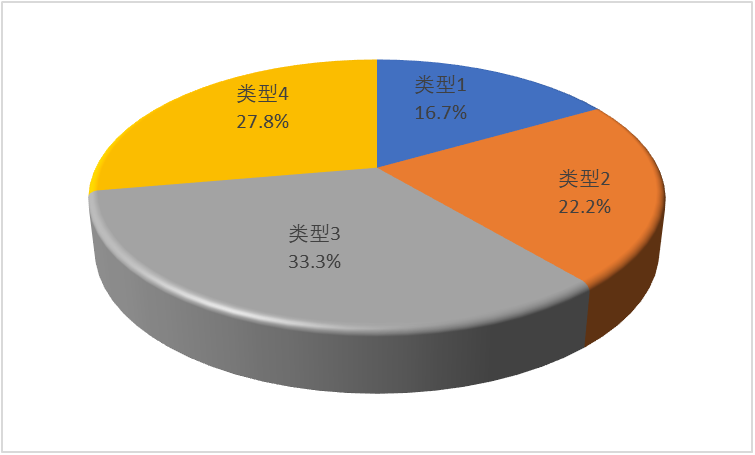 三、支出决算情况说明本部门2018年度本年支出合计113.17万元，其中：基本支出62.6万元，占55.32%；项目支出50.57万元，占44.68%；经营支出0万元，占0%。如图所示：四、财政拨款收入支出决算情况说明（一）财政拨款收支与2017 年度决算对比情况本部门2018年度形成的财政拨款收支均为一般公共预算财政拨款，其中一般公共预算财政拨款本年收入113.17万元,比2017年度减少41.25万元，降低43%，主要是退休人员转社保，财政未补贴工会经费；本年支出113.17万元，减少41.25万元，降低43%，主要是退休人员转社保，财政未补贴工会经费。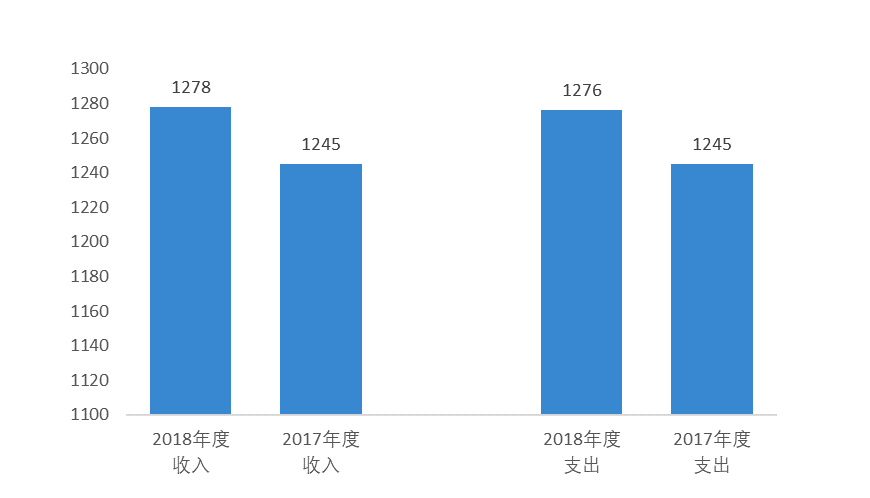 （二）财政拨款收支与年初预算数对比情况本部门2018年度一般公共预算财政拨款收入113.17万元，完成年初预算的102.67%,比年初预算增加2.96万元，决算数大于预算数主要原因是行政人员调动，工资增加；本年支出113.17万元，完成年初预算的102.67%,比年初预算增加2.96万元，决算数大于预算数主要原因是行政人员调动，工资增加。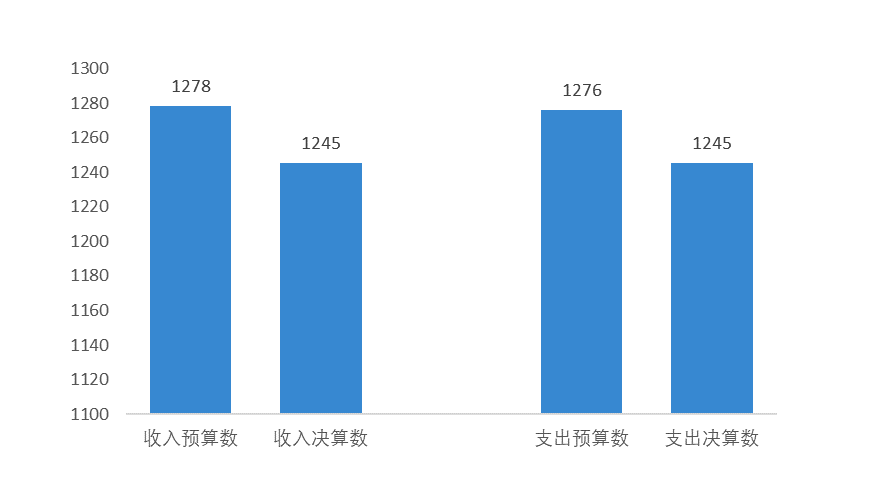 财政拨款支出决算结构情况。2018 年度财政拨款支出113.17万元，主要用于以下方面：一般公共服务（类）支出97.71万元，占86.34%；社会保障和就业（类）支出 13.39万元，占11.83%；住房保障（类）支出2.07万元，占 1.83%。（四）一般公共预算财政拨款基本支出决算情况说明2018 年度一般公共预算财政拨款基本支出113.17万元，其中：人员经费 47.30万元，主要包括基本工资、津贴补贴、奖金、伙食补助费、绩效工资、机关事业单位基本养老保险缴费、职业年金缴费、职工基本医疗保险缴费、公务员医疗补助缴费、住房公积金、医疗费、其他社会保障缴费、其他工资福利支出、离休费、退休费、抚恤金、生活补助、医疗费补助、奖励金、其他对个人和家庭的补助支出；公用经费15.29万元，主要包括办公费、印刷费、咨询费、手续费、水费、电费、邮电费、取暖费、物业管理费、差旅费、因公出国（境）费用、维修（护）费、租赁费、会议费、培训费、公务接待费、专用材料费、劳务费、委托业务费、工会经费、福利费、公务用车运行维护费、其他交通费用、税金及附加费用、其他商品和服务支出、办公设备购置、专用设备购置、信息网络及软件购置更新、公务用车购置、其他资本性支出。五、一般公共预算财政拨款“三公” 经费支出决算情况说明本部门2018年度 “三公”经费支出共计4.76万元，较年初预算减少0.24万元，降低5%，主要是认真贯彻落实中央八项规定精神和厉行节约要求，从严控制“三公”经费开支，全年实际支出比预算有所节约。具体情况如下：（一）本部门金额为0未发生因公出国（境）费支出。（二）公务用车购置及运行维护费支出4.76万元。本部门2018年度公务用车购置及运行维护费较年初预算减少0.24万元，降低5%,主要是认真贯彻落实中央八项规定精神和厉行节约要求，从严控制“三公”经费开支，全年实际支出比预算有所节约。其中：公务用车购置费：本部门2018年度未发生公务用车购置经费支出。公务用车运行维护费：本部门2018年度单位公务用车保有量2辆。公车运行维护费支出较年初预算减少0.24万元，降低5%,主要是认真贯彻落实中央八项规定精神和厉行节约要求，从严控制“三公”经费开支，全年实际支出比预算有所节约。。（三）本部门2018年度未发生公务接待费。六、预算绩效情况说明（一）预算绩效管理工作开展情况。我部门根据单位实际和工作需要，确定部门预算项目和预算额度，清晰描述预算项目开支范围和内容，确定预算项目的绩效目标。在预算执行过程中，按时间和进度的绩效管理目标要求，合理安排资金的使用，保证了各项工作的顺利进行，较好的实现了预算项目绩效目标。（二）项目绩效自评结果。七、其他重要事项的说明（一）机关运行经费情况本部门2018年度机关运行经费支出15.29万元，比年初预算数增加6.25万元，增长40.87%。主要原因是人员调入。（二）政府采购情况本部门2018年度无政府采购支出。（三）国有资产占用情况截至2018年12月31日，本部门共有车辆2辆，与上年持平。其中，主要领导干部用车1辆，其他用车1辆。（四）其他需要说明的情况1、本部门2018年度政府性基金预算拨款、国有资本经营预算财政拨款和政府采购无收支及结转结余情况，故08,09,10表以空表列示。2、由于决算公开表格中金额数值应当保留两位小数，公开数据为四舍五入计算结果，个别数据合计项与分项之和存在小数点后差额，特此说明。（一）财政拨款收入：本年度从本级财政部门取得的财政拨款，包括一般公共预算财政拨款和政府性基金预算财政拨款。（二）事业收入：指事业单位开展专业业务活动及辅助活动所取得的收入。（三）其他收入：指除上述“财政拨款收入”“事业收入”“经营收入”等以外的收入。（四）用事业基金弥补收支差额：指事业单位在用当年的“财政拨款收入”“财政拨款结转和结余资金”“事业收入”“经营收入”“其他收入”不足以安排当年支出的情况下，使用以前年度积累的事业基金（事业单位当年收支相抵后按国家规定提取、用于弥补以后年度收支差额的基金）弥补本年度收支缺口的资金。（五）年初结转和结余：指以前年度尚未完成、结转到本年仍按原规定用途继续使用的资金，或项目已完成等产生的结余资金。（六）结余分配：指事业单位按照事业单位会计制度的规定从非财政补助结余中分配的事业基金和职工福利基金等。（七）年末结转和结余：指单位按有关规定结转到下年或以后年度继续使用的资金，或项目已完成等产生的结余资金。（八）基本支出：填列单位为保障机构正常运转、完成日常工作任务而发生的各项支出。（九）项目支出：填列单位为完成特定的行政工作任务或事业发展目标，在基本支出之外发生的各项支出（十）资本性支出（基本建设）：填列切块由发展改革部门安排的基本建设支出，对企业补助支出不在此科目反映。（十一）资本性支出：填列各单位安排的资本性支出。切块由发展改革部门安排的基本建设支出不在此科目反映。（十二）“三公”经费：指部门用财政拨款安排的因公出国（境）费、公务用车购置及运行费和公务接待费。其中，因公出国（境）费反映单位公务出国（境）的国际旅费、国外城市间交通费、住宿费、伙食费、培训费、公杂费等支出；公务用车购置及运行费反映单位公务用车购置支出（含车辆购置税）及租用费、燃料费、维修费、过路过桥费、保险费、安全奖励费用等支出；公务接待费反映单位按规定开支的各类公务接待（含外宾接待）支出。（十三）其他交通费用：填列单位除公务用车运行维护费以外的其他交通费用。如公务交通补贴、租车费用、出租车费用、飞机、船舶等的燃料费、维修费、保险费等。（十四）公务用车购置：填列单位公务用车购置支出（含车辆购置税、牌照费）。（十五）其他交通工具购置：填列单位除公务用车外的其他各类交通工具（如船舶、飞机）购置支出（含车辆购置税、牌照费）。（十六）机关运行经费：指为保障行政单位（包括参照公务员法管理的事业单位）运行用于购买货物和服务的各项资金，包括办公及印刷费、邮电费、差旅费、会议费、福利费、日常维修费、专用材料以及一般设备购置费、办公用房水电费、办公用房取暖费、办公用房物业管理费、公务用车运行维护费以及其他费用。（十七）经费形式:按照经费来源，可分为财政拨款、财政性资金基本保证、财政性资金定额或定项补助、财政性资金零补助四类。序号单位名称单位基本性质经费形式1保定市满城区总工会(本级)行政单位财政拨款23…………………收入支出决算总表收入支出决算总表收入支出决算总表收入支出决算总表收入支出决算总表收入支出决算总表公开01表部门：保定市满城区总工会金额单位：万元收入收入收入支出支出支出项目行次金额项目行次金额栏次1栏次2一、财政拨款收入1113．17一、一般公共服务支出2897.71二、上级补助收入2二、外交支出29三、事业收入3三、国防支出30四、经营收入4四、公共安全支出31五、附属单位上缴收入5五、教育支出32六、其他收入6六、科学技术支出337七、文化体育与传媒支出348八、社会保障和就业支出3513.399九、医疗卫生与计划生育支出3610十、节能环保支出3711十一、城乡社区支出3812十二、农林水支出3913十三、交通运输支出4014十四、资源勘探信息等支出4115十五、商业服务业等支出4216十六、金融支出4317十七、援助其他地区支出4418十八、国土海洋气象等支出4519十九、住房保障支出462.0720二十、粮油物资储备支出4721二十一、其他支出4822二十二、债务还本支出4923二十三、债务付息支出50本年收入合计24113．17本年支出合计51113．17用事业基金弥补收支差额25结余分配52年初结转和结余26年末结转和结余53总计27113．17总计54113．17注：本表反映部门本年度的总收支和年末结转结余情况。注：本表反映部门本年度的总收支和年末结转结余情况。注：本表反映部门本年度的总收支和年末结转结余情况。注：本表反映部门本年度的总收支和年末结转结余情况。注：本表反映部门本年度的总收支和年末结转结余情况。注：本表反映部门本年度的总收支和年末结转结余情况。收入决算表收入决算表收入决算表收入决算表收入决算表收入决算表收入决算表收入决算表收入决算表收入决算表收入决算表收入决算表收入决算表收入决算表收入决算表收入决算表收入决算表公开02表公开02表公开02表部门：保定市满城区总工会部门：保定市满城区总工会部门：保定市满城区总工会部门：保定市满城区总工会部门：保定市满城区总工会金额单位：万元金额单位：万元金额单位：万元项目项目项目项目本年收入合计本年收入合计本年收入合计财政拨款收入财政拨款收入上级补助收入上级补助收入事业收入事业收入经营收入经营收入附属单位上缴收入其他收入功能分类科目编码功能分类科目编码功能分类科目编码科目名称本年收入合计本年收入合计本年收入合计财政拨款收入财政拨款收入上级补助收入上级补助收入事业收入事业收入经营收入经营收入附属单位上缴收入其他收入栏次栏次栏次栏次1112233445567合计合计合计合计113.17113.17113.17113.17113.17201201201一般公共服务支出97.7197.7197.7197.7197.71201292012920129群众团体事务97.7197.7197.7197.7197.71201290120129012012901行政运行88.1488.1488.1488.1488.14201290220129022012902一般行政管理事务9.579.579.579.579.57208208208社会保障和就业支出13.3913.3913.3913.3913.39208052080520805行政事业单位离退休13.3913.3913.3913.3913.39208050120805012080501归口管理的行政单位离退休13.3913.3913.3913.3913.39221221221住房保障支出2.072.072.072.072.07221022210222102住房改革支出2.072.072.072.072.07221020122102012210201住房公积金2.072.072.072.072.07注：本表反映部门本年度取得的各项收入情况。注：本表反映部门本年度取得的各项收入情况。注：本表反映部门本年度取得的各项收入情况。注：本表反映部门本年度取得的各项收入情况。注：本表反映部门本年度取得的各项收入情况。注：本表反映部门本年度取得的各项收入情况。注：本表反映部门本年度取得的各项收入情况。注：本表反映部门本年度取得的各项收入情况。注：本表反映部门本年度取得的各项收入情况。注：本表反映部门本年度取得的各项收入情况。注：本表反映部门本年度取得的各项收入情况。注：本表反映部门本年度取得的各项收入情况。注：本表反映部门本年度取得的各项收入情况。注：本表反映部门本年度取得的各项收入情况。注：本表反映部门本年度取得的各项收入情况。注：本表反映部门本年度取得的各项收入情况。注：本表反映部门本年度取得的各项收入情况。支出决算表支出决算表支出决算表支出决算表支出决算表支出决算表支出决算表支出决算表支出决算表支出决算表支出决算表支出决算表支出决算表支出决算表支出决算表公开03表公开03表部门：保定市满城区总工会部门：保定市满城区总工会部门：保定市满城区总工会部门：保定市满城区总工会部门：保定市满城区总工会金额单位：万元金额单位：万元金额单位：万元金额单位：万元项目项目项目项目本年支出合计本年支出合计基本支出基本支出项目支出项目支出上缴上级支出上缴上级支出经营支出经营支出对附属单位补助支出功能分类科目编码功能分类科目编码功能分类科目编码科目名称本年支出合计本年支出合计基本支出基本支出项目支出项目支出上缴上级支出上缴上级支出经营支出经营支出对附属单位补助支出栏次栏次栏次栏次11223344556合计合计合计合计113.17113.1762.6062.6050.5750.57201201201一般公共服务支出97.7197.7147.1447.1450.5750.57201292012920129群众团体事务97.7197.7147.1447.1450.5750.57201290120129012012901行政运行88.1488.1447.1447.144141201290220129022012902一般行政管理事务9.579.579.579.57208208208社会保障和就业支出13.3913.3913.3913.39208052080520805行政事业单位离退休13.3913.3913.3913.39208050120805012080501归口管理的行政单位离退休13.3913.3913.3913.39221221221住房保障支出2.072.072.072.07221022210222102住房改革支出2.072.072.072.07221020122102012210201住房公积金2.072.072.072.07注：本表反映部门本年度各项支出情况。注：本表反映部门本年度各项支出情况。注：本表反映部门本年度各项支出情况。注：本表反映部门本年度各项支出情况。注：本表反映部门本年度各项支出情况。注：本表反映部门本年度各项支出情况。注：本表反映部门本年度各项支出情况。注：本表反映部门本年度各项支出情况。注：本表反映部门本年度各项支出情况。注：本表反映部门本年度各项支出情况。注：本表反映部门本年度各项支出情况。注：本表反映部门本年度各项支出情况。注：本表反映部门本年度各项支出情况。注：本表反映部门本年度各项支出情况。注：本表反映部门本年度各项支出情况。财政拨款收入支出决算总表财政拨款收入支出决算总表财政拨款收入支出决算总表财政拨款收入支出决算总表财政拨款收入支出决算总表财政拨款收入支出决算总表财政拨款收入支出决算总表财政拨款收入支出决算总表财政拨款收入支出决算总表财政拨款收入支出决算总表财政拨款收入支出决算总表财政拨款收入支出决算总表公开04表公开04表部门：保定市满城区总工会部门：保定市满城区总工会部门：保定市满城区总工会部门：保定市满城区总工会部门：保定市满城区总工会部门：保定市满城区总工会部门：保定市满城区总工会金额单位：万元金额单位：万元金额单位：万元金额单位：万元收     入收     入收     入支     出支     出支     出支     出支     出支     出支     出支     出支     出项目项目行次金额项目项目行次合计合计一般公共预算财政拨款一般公共预算财政拨款政府性基金预算财政拨款栏次栏次1栏次栏次22334一、一般公共预算财政拨款一、一般公共预算财政拨款1113．17一、一般公共服务支出一、一般公共服务支出2997.7197.71二、政府性基金预算财政拨款二、政府性基金预算财政拨款2二、外交支出二、外交支出303三、国防支出三、国防支出314四、公共安全支出四、公共安全支出325五、教育支出五、教育支出336六、科学技术支出六、科学技术支出347七、文化体育与传媒支出七、文化体育与传媒支出358八、社会保障和就业支出八、社会保障和就业支出3613.3913.399九、医疗卫生与计划生育支出九、医疗卫生与计划生育支出3710十、节能环保支出十、节能环保支出3811十一、城乡社区支出十一、城乡社区支出3912十二、农林水支出十二、农林水支出4013十三、交通运输支出十三、交通运输支出4114十四、资源勘探信息等支出十四、资源勘探信息等支出4215十五、商业服务业等支出十五、商业服务业等支出4316十六、金融支出十六、金融支出4417十七、援助其他地区支出十七、援助其他地区支出4518十八、国土海洋气象等支出十八、国土海洋气象等支出4619十九、住房保障支出十九、住房保障支出472.072.0720二十、粮油物资储备支出二十、粮油物资储备支出4821二十一、其他支出二十一、其他支出4922二十二、债务还本支出二十二、债务还本支出5023二十三、债务付息支出二十三、债务付息支出51本年收入合计本年收入合计24113.17本年支出合计本年支出合计52113.17113.17年初财政拨款结转和结余年初财政拨款结转和结余25年末财政拨款结转和结余年末财政拨款结转和结余53  一般公共预算财政拨款  一般公共预算财政拨款2654  政府性基金预算财政拨款  政府性基金预算财政拨款2755总计总计28113.17总计总计56113.17113.17注：本表反映部门本年度一般公共预算财政拨款和政府性基金预算财政拨款的总收支和年末结转结余情况。注：本表反映部门本年度一般公共预算财政拨款和政府性基金预算财政拨款的总收支和年末结转结余情况。注：本表反映部门本年度一般公共预算财政拨款和政府性基金预算财政拨款的总收支和年末结转结余情况。注：本表反映部门本年度一般公共预算财政拨款和政府性基金预算财政拨款的总收支和年末结转结余情况。注：本表反映部门本年度一般公共预算财政拨款和政府性基金预算财政拨款的总收支和年末结转结余情况。注：本表反映部门本年度一般公共预算财政拨款和政府性基金预算财政拨款的总收支和年末结转结余情况。注：本表反映部门本年度一般公共预算财政拨款和政府性基金预算财政拨款的总收支和年末结转结余情况。注：本表反映部门本年度一般公共预算财政拨款和政府性基金预算财政拨款的总收支和年末结转结余情况。注：本表反映部门本年度一般公共预算财政拨款和政府性基金预算财政拨款的总收支和年末结转结余情况。注：本表反映部门本年度一般公共预算财政拨款和政府性基金预算财政拨款的总收支和年末结转结余情况。注：本表反映部门本年度一般公共预算财政拨款和政府性基金预算财政拨款的总收支和年末结转结余情况。注：本表反映部门本年度一般公共预算财政拨款和政府性基金预算财政拨款的总收支和年末结转结余情况。一般公共预算财政拨款支出决算表一般公共预算财政拨款支出决算表一般公共预算财政拨款支出决算表一般公共预算财政拨款支出决算表一般公共预算财政拨款支出决算表一般公共预算财政拨款支出决算表一般公共预算财政拨款支出决算表一般公共预算财政拨款支出决算表一般公共预算财政拨款支出决算表公开05表公开05表部门：保定市满城区总工会部门：保定市满城区总工会部门：保定市满城区总工会部门：保定市满城区总工会部门：保定市满城区总工会金额单位：万元金额单位：万元项目项目项目项目本年支出本年支出本年支出本年支出本年支出功能分类科目编码功能分类科目编码功能分类科目编码科目名称小计小计基本支出基本支出项目支出功能分类科目编码功能分类科目编码功能分类科目编码科目名称小计小计基本支出基本支出项目支出功能分类科目编码功能分类科目编码功能分类科目编码科目名称小计小计基本支出基本支出项目支出栏次栏次栏次栏次11223合计合计合计合计113.17113.1762.662.650.57201201201一般公共服务支出97.7197.7147.1447.1450.57201292012920129群众团体事务97.7197.7147.1447.1450.57201290120129012012901行政运行88.1488.1447.1447.1441201290220129022012902一般行政管理事务9.579.579.57208208208社会保障和就业支出13.3913.3913.3913.39208052080520805行政事业单位离退休13.3913.3913.3913.39208050120805012080501归口管理的行政单位离退休13.3913.3913.3913.39221221221住房保障支出2.072.072.072.07221022210222102住房改革支出2.072.072.072.07221020122102012210201住房公积金2.072.072.072.07注：本表反映部门本年度一般公共预算财政拨款收入及支出情况。      注：本表反映部门本年度一般公共预算财政拨款收入及支出情况。      注：本表反映部门本年度一般公共预算财政拨款收入及支出情况。      注：本表反映部门本年度一般公共预算财政拨款收入及支出情况。      注：本表反映部门本年度一般公共预算财政拨款收入及支出情况。      注：本表反映部门本年度一般公共预算财政拨款收入及支出情况。      注：本表反映部门本年度一般公共预算财政拨款收入及支出情况。      注：本表反映部门本年度一般公共预算财政拨款收入及支出情况。      注：本表反映部门本年度一般公共预算财政拨款收入及支出情况。      一般公共预算财政拨款基本支出决算表一般公共预算财政拨款基本支出决算表一般公共预算财政拨款基本支出决算表一般公共预算财政拨款基本支出决算表一般公共预算财政拨款基本支出决算表一般公共预算财政拨款基本支出决算表一般公共预算财政拨款基本支出决算表一般公共预算财政拨款基本支出决算表一般公共预算财政拨款基本支出决算表公开06表公开06表部门：保定市满城区总工会部门：保定市满城区总工会部门：保定市满城区总工会部门：保定市满城区总工会部门：保定市满城区总工会金额单位：万元金额单位：万元人员经费人员经费人员经费公用经费公用经费公用经费公用经费公用经费公用经费科目编码科目名称决算数科目编码科目名称决算数科目编码科目名称决算数科目编码科目名称决算数科目编码科目名称决算数科目编码科目名称决算数301工资福利支出37.70302商品和服务支出15.29307债务利息及费用支出30101  基本工资13.3430201  办公费0.3830701  国内债务付息30102  津贴补贴10.4830202  印刷费30702  国外债务付息30103  奖金6.5530203  咨询费310资本性支出30106  伙食补助费30204  手续费31001  房屋建筑物购建30107  绩效工资30205  水费31002  办公设备购置30108  机关事业单位基本养老保险缴费3.7130206  电费31003  专用设备购置30109  职业年金缴费30207  邮电费1.6231005  基础设施建设30110  职工基本医疗保险缴费1.5530208  取暖费1.6031006  大型修缮30111  公务员医疗补助缴费30209  物业管理费4.7631007  信息网络及软件购置更新30112  其他社会保障缴费30211  差旅费31008  物资储备30113  住房公积金2.0730212  因公出国（境）费用31009  土地补偿30114  医疗费30213  维修（护）费31010  安置补助30199  其他工资福利支出30214  租赁费31011  地上附着物和青苗补偿303对个人和家庭的补助9.630215  会议费31012  拆迁补偿30301  离休费30216  培训费31013  公务用车购置30302  退休费30217  公务接待费31019  其他交通工具购置30303  退职（役）费30218  专用材料费31021  文物和陈列品购置30304  抚恤金30224  被装购置费31022  无形资产购置30305  生活补助9.630225  专用燃料费31099  其他资本性支出30306  救济费30226  劳务费399其他支出30307  医疗费补助30227  委托业务费39906  赠与30308  助学金30228  工会经费39907  国家赔偿费用支出30309  奖励金30229  福利费39908  对民间非营利组织和群众性自治组织补贴30310  个人农业生产补贴30231  公务用车运行维护费4.7639999  其他支出30399  其他对个人和家庭的补助支出30239  其他交通费用2.1730240  税金及附加费用30299  其他商品和服务支出人员经费合计人员经费合计47.30公用经费合计公用经费合计公用经费合计公用经费合计公用经费合计15.29注：本表反映部门本年度一般公共预算财政拨款基本支出明细情况。        注：本表反映部门本年度一般公共预算财政拨款基本支出明细情况。        注：本表反映部门本年度一般公共预算财政拨款基本支出明细情况。        注：本表反映部门本年度一般公共预算财政拨款基本支出明细情况。        注：本表反映部门本年度一般公共预算财政拨款基本支出明细情况。        注：本表反映部门本年度一般公共预算财政拨款基本支出明细情况。        注：本表反映部门本年度一般公共预算财政拨款基本支出明细情况。        注：本表反映部门本年度一般公共预算财政拨款基本支出明细情况。        注：本表反映部门本年度一般公共预算财政拨款基本支出明细情况。        一般公共预算财政拨款“三公”经费支出决算表一般公共预算财政拨款“三公”经费支出决算表一般公共预算财政拨款“三公”经费支出决算表一般公共预算财政拨款“三公”经费支出决算表一般公共预算财政拨款“三公”经费支出决算表一般公共预算财政拨款“三公”经费支出决算表公开07表部门：保定市满城区总工会部门：保定市满城区总工会部门：保定市满城区总工会部门：保定市满城区总工会部门：保定市满城区总工会金额单位：万元预算数预算数预算数预算数预算数预算数合计因公出国（境）费公务用车购置及运行费公务用车购置及运行费公务用车购置及运行费公务接待费合计因公出国（境）费小计公务用车购置费公务用车运行费公务接待费123456555决算数决算数决算数决算数决算数决算数合计因公出国（境）费公务用车购置及运行费公务用车购置及运行费公务用车购置及运行费公务接待费合计因公出国（境）费小计公务用车购置费公务用车运行费公务接待费7891011124.764.764.76注：本表反映部门本年度“三公”经费支出预决算情况。其中：预算数为“三公”经费年初预算数，决算数是包括当年一般公共预算财政拨款和以前年度结转资金安排的实际支出。           注：本表反映部门本年度“三公”经费支出预决算情况。其中：预算数为“三公”经费年初预算数，决算数是包括当年一般公共预算财政拨款和以前年度结转资金安排的实际支出。           注：本表反映部门本年度“三公”经费支出预决算情况。其中：预算数为“三公”经费年初预算数，决算数是包括当年一般公共预算财政拨款和以前年度结转资金安排的实际支出。           注：本表反映部门本年度“三公”经费支出预决算情况。其中：预算数为“三公”经费年初预算数，决算数是包括当年一般公共预算财政拨款和以前年度结转资金安排的实际支出。           注：本表反映部门本年度“三公”经费支出预决算情况。其中：预算数为“三公”经费年初预算数，决算数是包括当年一般公共预算财政拨款和以前年度结转资金安排的实际支出。           注：本表反映部门本年度“三公”经费支出预决算情况。其中：预算数为“三公”经费年初预算数，决算数是包括当年一般公共预算财政拨款和以前年度结转资金安排的实际支出。           政府性基金预算财政拨款收入支出决算表政府性基金预算财政拨款收入支出决算表政府性基金预算财政拨款收入支出决算表政府性基金预算财政拨款收入支出决算表政府性基金预算财政拨款收入支出决算表政府性基金预算财政拨款收入支出决算表政府性基金预算财政拨款收入支出决算表政府性基金预算财政拨款收入支出决算表政府性基金预算财政拨款收入支出决算表政府性基金预算财政拨款收入支出决算表政府性基金预算财政拨款收入支出决算表公开08表部门：保定市满城区总工会部门：保定市满城区总工会部门：保定市满城区总工会部门：保定市满城区总工会部门：保定市满城区总工会部门：保定市满城区总工会金额单位：万元金额单位：万元项目项目项目项目项目年初结转和结余本年收入本年支出本年支出本年支出年末结转和结余功能分类科目编码功能分类科目编码功能分类科目编码科目名称科目名称年初结转和结余本年收入小计基本支出项目支出年末结转和结余功能分类科目编码功能分类科目编码功能分类科目编码科目名称科目名称年初结转和结余本年收入小计基本支出项目支出年末结转和结余功能分类科目编码功能分类科目编码功能分类科目编码科目名称科目名称年初结转和结余本年收入小计基本支出项目支出年末结转和结余栏次栏次栏次栏次栏次123456合计合计合计合计合计注：本表反映部门本年度政府性基金预算财政拨款收入、支出及结转和结余情况。  本部门2018年度无相关收入支出情况，按要求空表列示。       注：本表反映部门本年度政府性基金预算财政拨款收入、支出及结转和结余情况。  本部门2018年度无相关收入支出情况，按要求空表列示。       注：本表反映部门本年度政府性基金预算财政拨款收入、支出及结转和结余情况。  本部门2018年度无相关收入支出情况，按要求空表列示。       注：本表反映部门本年度政府性基金预算财政拨款收入、支出及结转和结余情况。  本部门2018年度无相关收入支出情况，按要求空表列示。       注：本表反映部门本年度政府性基金预算财政拨款收入、支出及结转和结余情况。  本部门2018年度无相关收入支出情况，按要求空表列示。       注：本表反映部门本年度政府性基金预算财政拨款收入、支出及结转和结余情况。  本部门2018年度无相关收入支出情况，按要求空表列示。       注：本表反映部门本年度政府性基金预算财政拨款收入、支出及结转和结余情况。  本部门2018年度无相关收入支出情况，按要求空表列示。       注：本表反映部门本年度政府性基金预算财政拨款收入、支出及结转和结余情况。  本部门2018年度无相关收入支出情况，按要求空表列示。       注：本表反映部门本年度政府性基金预算财政拨款收入、支出及结转和结余情况。  本部门2018年度无相关收入支出情况，按要求空表列示。       注：本表反映部门本年度政府性基金预算财政拨款收入、支出及结转和结余情况。  本部门2018年度无相关收入支出情况，按要求空表列示。       注：本表反映部门本年度政府性基金预算财政拨款收入、支出及结转和结余情况。  本部门2018年度无相关收入支出情况，按要求空表列示。       国有资本经营预算财政拨款支出决算表国有资本经营预算财政拨款支出决算表国有资本经营预算财政拨款支出决算表国有资本经营预算财政拨款支出决算表国有资本经营预算财政拨款支出决算表国有资本经营预算财政拨款支出决算表国有资本经营预算财政拨款支出决算表国有资本经营预算财政拨款支出决算表国有资本经营预算财政拨款支出决算表国有资本经营预算财政拨款支出决算表国有资本经营预算财政拨款支出决算表公开09表公开09表编制单位：保定市满城区总工会编制单位：保定市满城区总工会编制单位：保定市满城区总工会编制单位：保定市满城区总工会编制单位：保定市满城区总工会编制单位：保定市满城区总工会编制单位：保定市满城区总工会金额单位：万元金额单位：万元科目科目科目科目科目科目本年支出本年支出本年支出本年支出本年支出功能分类科目编码功能分类科目编码功能分类科目编码功能分类科目编码科目名称科目名称小计小计基本支出基本支出项目支出栏次栏次栏次栏次栏次栏次11223合计合计合计合计合计合计注：本表反映部门本年度国有资本经营预算财政拨款支出情况。本部门2018年度无相关支出情况，按要求空表列示。注：本表反映部门本年度国有资本经营预算财政拨款支出情况。本部门2018年度无相关支出情况，按要求空表列示。注：本表反映部门本年度国有资本经营预算财政拨款支出情况。本部门2018年度无相关支出情况，按要求空表列示。注：本表反映部门本年度国有资本经营预算财政拨款支出情况。本部门2018年度无相关支出情况，按要求空表列示。注：本表反映部门本年度国有资本经营预算财政拨款支出情况。本部门2018年度无相关支出情况，按要求空表列示。注：本表反映部门本年度国有资本经营预算财政拨款支出情况。本部门2018年度无相关支出情况，按要求空表列示。注：本表反映部门本年度国有资本经营预算财政拨款支出情况。本部门2018年度无相关支出情况，按要求空表列示。注：本表反映部门本年度国有资本经营预算财政拨款支出情况。本部门2018年度无相关支出情况，按要求空表列示。注：本表反映部门本年度国有资本经营预算财政拨款支出情况。本部门2018年度无相关支出情况，按要求空表列示。注：本表反映部门本年度国有资本经营预算财政拨款支出情况。本部门2018年度无相关支出情况，按要求空表列示。注：本表反映部门本年度国有资本经营预算财政拨款支出情况。本部门2018年度无相关支出情况，按要求空表列示。政府采购情况表政府采购情况表政府采购情况表政府采购情况表政府采购情况表政府采购情况表政府采购情况表政府采购情况表政府采购情况表政府采购情况表公开10表公开10表公开10表编制单位：保定市满城区总工会编制单位：保定市满城区总工会编制单位：保定市满城区总工会编制单位：保定市满城区总工会编制单位：保定市满城区总工会编制单位：保定市满城区总工会编制单位：保定市满城区总工会金额单位：万元金额单位：万元金额单位：万元项目采购计划金额采购计划金额采购计划金额采购计划金额采购计划金额采购计划金额采购计划金额采购计划金额采购计划金额项目总计采购预算（财政性资金）采购预算（财政性资金）采购预算（财政性资金）采购预算（财政性资金）采购预算（财政性资金）采购预算（财政性资金）采购预算（财政性资金）非财政性资金项目总计合计合计一般公共预算一般公共预算政府性基金预算政府性基金预算其他资金非财政性资金栏次122334456合       计货物工程服务项目实际采购金额实际采购金额实际采购金额实际采购金额实际采购金额实际采购金额实际采购金额实际采购金额实际采购金额项目总计采购预算（财政性资金）采购预算（财政性资金）采购预算（财政性资金）采购预算（财政性资金）采购预算（财政性资金）采购预算（财政性资金）采购预算（财政性资金）非财政性资金项目总计合计合计一般公共预算一般公共预算政府性基金预算政府性基金预算其他资金非财政性资金栏次122334456合       计货物工程服务注：本表反映部门本年度纳入部门预算范围的政府采购预算及支出情况。本部门2018年度无政府采购情况，按要求空表列示。     注：本表反映部门本年度纳入部门预算范围的政府采购预算及支出情况。本部门2018年度无政府采购情况，按要求空表列示。     注：本表反映部门本年度纳入部门预算范围的政府采购预算及支出情况。本部门2018年度无政府采购情况，按要求空表列示。     注：本表反映部门本年度纳入部门预算范围的政府采购预算及支出情况。本部门2018年度无政府采购情况，按要求空表列示。     注：本表反映部门本年度纳入部门预算范围的政府采购预算及支出情况。本部门2018年度无政府采购情况，按要求空表列示。     注：本表反映部门本年度纳入部门预算范围的政府采购预算及支出情况。本部门2018年度无政府采购情况，按要求空表列示。     注：本表反映部门本年度纳入部门预算范围的政府采购预算及支出情况。本部门2018年度无政府采购情况，按要求空表列示。     注：本表反映部门本年度纳入部门预算范围的政府采购预算及支出情况。本部门2018年度无政府采购情况，按要求空表列示。     注：本表反映部门本年度纳入部门预算范围的政府采购预算及支出情况。本部门2018年度无政府采购情况，按要求空表列示。     注：本表反映部门本年度纳入部门预算范围的政府采购预算及支出情况。本部门2018年度无政府采购情况，按要求空表列示。     